Donated by: 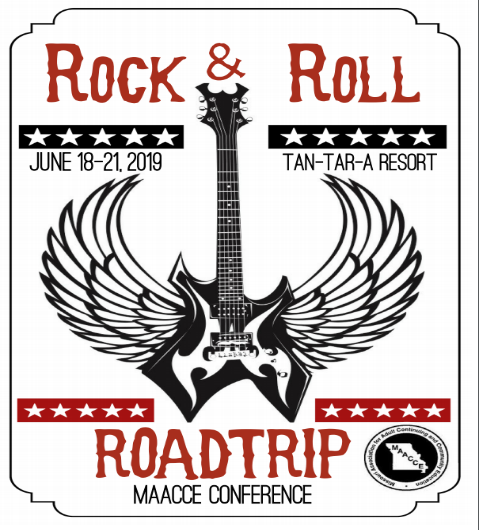 Approximate cost: Description of item: NameBidNameBid